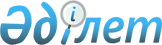 О ратификации Соглашения о принципах ведения налоговой политики в области акцизов на табачную продукцию государств - членов Евразийского экономического союзаЗакон Республики Казахстан от 1 апреля 2021 года № 27-VII ЗРК.
      Ратифицировать Соглашение о принципах ведения налоговой политики в области акцизов на табачную продукцию государств – членов Евразийского экономического союза, совершенное в Санкт-Петербурге 19 декабря 2019 года. СОГЛАШЕНИЕ  
о принципах ведения налоговой политики в области акцизов на табачную продукцию государств - членов Евразийского экономического союза
      (Вступило в силу 4 марта 2022 года, Бюллетень международных договоров РК 2022 г., № 1, ст. 5)
      Государства - члены Евразийского экономического союза, далее именуемые государствами-членами,
      руководствуясь положениями раздела XVII Договора о Евразийском экономическом союзе от 29 мая 2014 года и Протокола о порядке взимания косвенных налогов и механизме контроля за их уплатой при экспорте и импорте товаров, выполнении работ, оказании услуг (приложение № 18 к указанному Договору),
      принимая во внимание Рамочную конвенцию Всемирной организации здравоохранения по борьбе против табака от 21 мая 2003 года,
      в целях создания условий для функционирования рынка табачной продукции в рамках Евразийского экономического союза (далее - Союз) и развития конкурентной среды в сфере оборота табачной продукции,
      разделяя стремление к углублению экономической интеграции в рамках Союза,
      признавая необходимость обеспечения защиты экономических интересов государств-членов,
      подтверждая свою приверженность общепризнанным принципам и нормам международного права,
      признавая неотъемлемое право каждого государства-члена самостоятельно определять уровень налогообложения табачной продукции и проводить налоговую политику в отношении этой продукции на своей территории,
      согласились о нижеследующем: Статья 1
Предмет Соглашения
      Настоящее Соглашение направлено на обеспечение условий для функционирования рынка табачной продукции в рамках Союза путем гармонизации (сближения) ставок акцизов на табачную продукцию, реализуемую на территориях государств-членов, и определяет порядок (в том числе основные принципы и меры) гармонизации (сближения) ставок акцизов на сигареты, классифицируемые в субпозиции 2402 20 единой Товарной номенклатуры внешнеэкономической деятельности Евразийского экономического союза. Статья 2
Принципы гармонизации (сближения) ставок акцизов на табачную продукцию
      Гармонизация (сближение) ставок акцизов на табачную продукцию осуществляется на основе следующих принципов:
      учет различий в размерах валового внутреннего продукта на душу населения государств-членов, располагаемых доходов населения государств-членов, доступности (в том числе ценовой) табачной продукции для населения государств-членов;
      ускорение темпов роста ставок акцизов на табачную продукцию в государствах-членах с более низкими темпами роста и замедление темпов роста ставок акцизов на табачную продукцию в государствах-членах с более высокими темпами роста;
      учет планов социально-экономического развития государств-членов (в том числе их регионов);
      обеспечение права государств-членов самостоятельно определять виды применяемых ставок акцизов на табачную продукцию (адвалорная, специфическая, комбинированная);
      транспарентность и предсказуемость налоговой политики государств-членов в сфере установления ставок акцизов на табачную продукцию. Статья 3
Гармонизация (сближение) ставок акцизов на табачную продукцию
      1. Гармонизация (сближение) ставок акцизов на табачную продукцию осуществляется путем установления:
      единой индикативной ставки акцизов на табачную продукцию (далее - индикативная ставка);
      5-летнего периода достижения уровня индикативной ставки;
      диапазонов отклонения фактических ставок акцизов на табачную продукцию от индикативной ставки (далее - диапазоны отклонения).
      Индикативная ставка и диапазоны отклонения утверждаются каждые 5 лет начиная с 2024 года в порядке, предусмотренном настоящей статьей.
      2. Фактические ставки акцизов на табачную продукцию устанавливаются законодательством государств-членов и являются совокупной суммой специфической и (или) адвалорной частей акциза.
      3. Индикативная ставка применяется в национальной валюте государства-члена по курсу евро, действующему на 1-й день бюджетного года.
      4. Государства-члены не позднее 2 лет до окончания срока применения индикативной ставки в рамках работы консультативного органа при Коллегии Евразийской экономической комиссии (далее - Комиссия) по вопросам налоговой политики и администрирования вырабатывают предложения о мерах по гармонизации (сближению) ставок акцизов на табачную продукцию на следующий срок применения индикативной ставки.
      Согласованные государствами-членами размер индикативной ставки на табачную продукцию и диапазоны отклонения утверждаются Советом Комиссии.
      5. При наличии обоснованной экономической целесообразности изменения размера индикативной ставки и диапазонов отклонения, а также в случае изменения курса национальных валют государств-членов по отношению к евро более чем на 15 процентов Совет Комиссии вправе по инициативе любого из государств-членов принять решение об изменении соответствующих показателей. Статья 4
Размер индикативной ставки и диапазоны отклонения на сигареты на 2024 год
      1. Государства-члены в 2024 году применяют на сигареты индикативную ставку в национальной валюте в размере, эквивалентном 35 евро за 1000 штук.
      2. В 2024 году фактические ставки акцизов, действующие в государствах-членах, могут отклоняться от индикативной ставки, указанной в пункте 1 настоящей статьи, не более чем на 20 процентов в меньшую или большую сторону. Статья 5
Взаимодействие по вопросам налоговой политики в области акцизов на табачную продукцию
      1. Для реализации мер по гармонизации (сближению) ставок акцизов на табачную продукцию Комиссия осуществляет содействие государствам-членам в проведении консультаций по вопросам налоговой политики в кратко-, средне- и долгосрочной перспективе в отношении ставок акцизов на табачную продукцию, а также осуществляет мониторинг достижения государствами-членами уровня индикативной ставки.
      2. Государства-члены ежегодно, до 1 августа, представляют в Комиссию информацию о планируемых к установлению в соответствии с законодательством государств-членов ставках акцизов на табачную продукцию на очередной календарный (бюджетный) год, а также информацию о планируемых ставках акцизов в средне- и долгосрочной перспективе (при наличии).
      3. Комиссия по результатам анализа информации, полученной в соответствии с пунктом 2 настоящей статьи, направляет ее государствам-членам для реализации положений статей 3 и 4 настоящего Соглашения.
      В случае если после получения от Комиссии указанной информации одно из государств-членов принимает решение об изменении ставок акцизов на табачную продукцию, информация о новых ставках акцизов направляется в Комиссию и другим государствам-членам не позднее чем за 60 календарных дней до даты вступления в силу соответствующего акта государства-члена. Статья 6
Налоговый суверенитет
      Ничто в настоящем Соглашении не должно толковаться как:
      требование к любому государству-члену устанавливать ставки акцизов на табачную продукцию, которое может рассматриваться как противоречащее интересам его безопасности;
      препятствие для осуществления любым государством-членом действий, которые оно считает необходимыми для защиты своей безопасности, посредством принятия акта, предусматривающего установление ставок акцизов на табачную продукцию. Статья 7
Административное сотрудничество
      В целях предотвращения реализации табачной продукции на таможенной территории Союза без уплаты акцизов и других косвенных налогов государства-члены определяют порядок административного сотрудничества между своими уполномоченными органами (в том числе путем заключения соответствующих международных договоров в рамках Союза). Статья 8
Отношение к другим международным договорам
      Положения настоящего Соглашения не затрагивают прав и обязательств государств-членов, вытекающих из других международных договоров, участниками которых они являются. Статья 9
Заключительные положения
      1. Споры, связанные с толкованием и (или) применением настоящего Соглашения, разрешаются в порядке, определенном Договором о Евразийском экономическом союзе от 29 мая 2014 года.
      2. По взаимному согласию государств-членов в настоящее Соглашение могут быть внесены изменения, которые оформляются отдельными протоколами.
      3. Настоящее Соглашение является международным договором, заключенным в рамках Союза, и входит в право Союза.
      4. Настоящее Соглашение вступает в силу с даты получения депозитарием по дипломатическим каналам последнего письменного уведомления о выполнении государствами-членами внутригосударственных процедур, необходимых для вступления настоящего Соглашения в силу.
      Совершено в городе Санкт-Петербурге 19 декабря 2019 года в одном подлинном экземпляре на русском языке.
      Подлинный экземпляр настоящего Соглашения хранится в Евразийской экономической комиссии, которая, являясь депозитарием настоящего Соглашения, направит каждому государству-члену его заверенную копию.
      Настоящим удостоверяю, что данный текст является полной и аутентичной копией Соглашения о принципах ведения налоговой политики в области акцизов на табачную продукцию государств - членов Евразийского экономического союза, подписанного 19 декабря 2019 г. в городе Санкт-Петербурге: 
      за Республику Армения – Вице-премьер-министром Республики Армения М.Г. Григоряном;  
      за Республику Беларусь – Заместителем Премьер-министра Республики Беларусь И.В. Петришенко;  
      за Республику Казахстан – Первым заместителем Премьер-министра Республики Казахстан – Министром финансов Республики Казахстан А. А. Смаиловым; 
      за Кыргызскую Республику – Вице-премьер-министром Кыргызской Республики Ж. П. Разаковым;  
      за Российскую Федерацию – Первым заместителем Председателя Правительства Российской Федерации – Министром финансов Российской Федерации А.Г. Силуановым. 
      Подлинный экземпляр хранится в Евразийской экономической комиссии.
					© 2012. РГП на ПХВ «Институт законодательства и правовой информации Республики Казахстан» Министерства юстиции Республики Казахстан
				
      ПрезидентРеспублики Казахстан

К. ТОКАЕВ

За РеспубликуАрмения
За РеспубликуБеларусь
За РеспубликуКазахстан
За КыргызскуюРеспублику
За РоссийскуюФедерацию
      ДиректорПравового департаментаЕвразийской экономической комиссии

В. И. Тараскин
